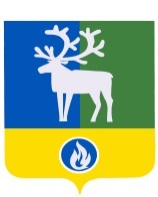 БЕЛОЯРСКИЙ РАЙОНХАНТЫ-МАНСИЙСКИЙ АВТОНОМНЫЙ ОКРУГ – ЮГРААДМИНИСТРАЦИЯ БЕЛОЯРСКОГО РАЙОНА ПОСТАНОВЛЕНИЕот 26 сентября 2017 года 	№ 893О порядке получения муниципальными служащими администрации Белоярского района разрешения на участие на безвозмездной основе в управлении общественной организацией (кроме политической партии и органа профессионального союза, в том числе выборного органа первичной профсоюзной организации, созданной в органе местного самоуправления), жилищным, жилищно-строительным, гаражным кооперативами, товариществом собственников недвижимости в качестве единоличного исполнительного органа или на вхождение в состав их коллегиальных органов(Наименование изменено постановлением Администрации от 20.03.2019 № 219)(С изменениями, внесенными постановлением Администрации от 20.03.2019 № 219)В соответствии с пунктом 3 части 1 статьи 14 Федерального закона от 02 марта 2007 года № 25-ФЗ «О муниципальной службе в Российской Федерации» п о с т а н о в л я ю:1. Утвердить прилагаемый порядок получения муниципальными служащими администрации Белоярского района разрешения на участие на безвозмездной основе в управлении общественной организацией (кроме политической партии и органа профессионального союза, в том числе выборного органа первичной профсоюзной организации, созданной в органе местного самоуправления), жилищным, жилищно-строительным, гаражным кооперативами, товариществом собственников недвижимости в качестве единоличного исполнительного органа или на вхождение в состав их коллегиальных органов.2. Опубликовать настоящее постановление в газете «Белоярские вести. Официальный выпуск».3. Настоящее постановление вступает в силу после его официального опубликования. 4. Контроль за выполнением постановления возложить на управляющего делами администрации Белоярского района Стародубову Л.П.Исполняющий обязанности главы Белоярского района	 А.В.ОйнецПриложениек постановлению администрацииБелоярского районаот 26 сентября 2017 года № 893П О Р Я Д О Кполучения муниципальными служащими администрации Белоярского района разрешения на участие на безвозмездной основе в управлении общественной организацией (кроме политической партии и органа профессионального союза, в том числе выборного органа первичной профсоюзной организации, созданной в органе местного самоуправления), жилищным, жилищно-строительным, гаражным кооперативами товариществом собственников недвижимости в качествеединоличного исполнительного органа или на вхождение в состав их коллегиальных органов (далее-Порядок)(Наименование и текст Порядка изменен постановлением Администрации от 20.03.2019 № 219)1. Муниципальный служащий администрации Белоярского района (далее-муниципальный служащий), имеющий намерение участвовать на безвозмездной основе в управлении общественной организацией (кроме политической партии и органа профессионального союза, в том числе выборного органа первичной профсоюзной организации, созданной в органе местного самоуправления), жилищным, жилищно-строительным, гаражным кооперативами, товариществом собственников недвижимости (далее - организация) в качестве единоличного исполнительного органа или войти в состав ее коллегиальных органов управления (далее - участие в управлении), представляет на имя главы Белоярского района (руководителя органа администрации Белоярского района с правами юридического лица) соответствующее ходатайство (далее - ходатайство).2. Ходатайство оформляется в письменной форме согласно приложению 1 к настоящему Порядку.3. К ходатайству прилагаются надлежащим образом заверенные организацией копии: ее учредительных документов, документ, подтверждающий факт внесения записи в единый государственный реестр юридических лиц, иные материалы и документы, подтверждающие обстоятельства, доводы и факты, изложенные в ходатайстве.4. Муниципальные служащие подают ходатайство любым удобным для них способом (лично или почтой), обеспечивающим подтверждение его получения.5. Прием и регистрацию ходатайства осуществляет отдел муниципальной службы управления делами администрации Белоярского района (кадровая служба органа администрации Белоярского района с правами юридического лица).6. Ходатайство подлежит обязательной регистрации в журнале регистрации ходатайств на участие в управлении организацией (далее - журнал регистрации ходатайств) по форме согласно приложению 2 к настоящему Порядку.Журнал регистрации ходатайств должен быть прошит, пронумерован и заверен печатью управления делами администрации Белоярского района (органа администрации Белоярского района с правами юридического лица).Отказ в регистрации уведомления не допускается.7. Копия зарегистрированного ходатайства выдается муниципальному служащему под подпись либо направляется в течение 3 дней со дня регистрации по почте с уведомлением о вручении.8. Отдел муниципальной службы управления делами администрации Белоярского района (кадровая служба органа администрации Белоярского района с правами юридического лица) осуществляет предварительное рассмотрение ходатайства, по результатам которого в течение 20 рабочих дней со дня его регистрации подготавливает и направляет главе Белоярского района (руководителю органа администрации Белоярского района с правами юридического лица) мотивированное заключение, содержащее выводы о разрешении на участие в управлении организацией либо об отказе в разрешении на участие в управлении организацией в случае несоответствия ходатайства форме и содержанию, установленным Порядком, либо о направлении ходатайства и документов на рассмотрение комиссии по соблюдению требований к служебному поведению муниципальных служащих и урегулированию конфликтов интересов в администрации Белоярского района.9. Глава Белоярского района (руководитель органа администрации Белоярского района с правами юридического лица) по итогам рассмотрения ходатайства и документов, установленных пунктами 3, 8 Порядка, в течение 3 рабочих дней со дня их представления принимает в отношении муниципального служащего решение:а) о разрешении на участие в управлении организацией;б) об отказе в разрешении на участие в управлении организацией в случае несоответствия ходатайства форме и содержанию, установленным Порядком;в) о направлении материалов в комиссию по соблюдению требований к служебному поведению муниципальных служащих и урегулированию конфликтов интересов в администрации Белоярского района.10. О принятом решении отдел муниципальной службы управления делами администрации Белоярского района (кадровая служба органа администрации Белоярского района с правами юридического лица) уведомляет под подпись (либо почтой) муниципального служащего не позднее 3 рабочих дней со дня его принятия._____________Приложение 1к Порядку получения муниципальными служащимиадминистрации Белоярского района разрешенияна участие на безвозмездной основев управлении общественной организацией(кроме политической партии и органа профессионального союза, в том числе выборного органа первичной профсоюзной организации, созданной в органе местного самоуправления), жилищным,жилищно-строительным, гаражнымкооперативами, товариществом собственниковнедвижимости в качестве единоличногоисполнительного органа или на вхождениев состав их коллегиальных органов________________________(отметка об ознакомлении)Главе Белоярского района(руководителю органа администрацииБелоярского района с правамиюридического лица)от ___________________________________________________________________________________________(Ф.И.О. муниципального служащего, замещаемая должность)Ходатайствона участие на безвозмездной основе в управлении организациейВ соответствии с пунктом 3 части 1 статьи 14 Федерального закона от 02 марта 2007 года № 25-ФЗ «О муниципальной службе в Российской Федерации» прошу разрешить мне участвовать на безвозмездной основе в управлении _________________________________________________________________________________________________________________________________________________________________________________________________________________________________(указать сведения об участии в управлении организацией: наименование и адрес организации, ИНН, наименование органа управления организацией и его полномочия, основной вид деятельности организации, срок, в течение которого планируется участвовать в управлении, иное).Участие на безвозмездной основе в управлении _______________________________(наименование организации)______________________________________ не повлечет за собой конфликта интересов.При выполнении указанной работы обязуюсь соблюдать требования, предусмотренные Федеральным законом от 25 декабря 2008 года № 273-ФЗ «О противодействии коррупции», статьями 14 и 14.2 Федерального закона от 02 марта 2007 года № 25-ФЗ «О муниципальной службе в Российской Федерации».«____» _________ 20_______ г. __________________________ ___________________ (подпись муниципального служащего, направившего ходатайство, расшифровка подписи)__________________________Приложение 2к Порядку получения муниципальными служащимиадминистрации Белоярского района разрешенияна участие на безвозмездной основев управлении общественной организацией(кроме политической партии и органа профессионального союза, в том числе выборного органа первичной профсоюзной организации, созданной в органе местного самоуправления), жилищным,жилищно-строительным, гаражнымкооперативами, товариществом собственниковнедвижимости в качестве единоличногоисполнительного органа или на вхождениев состав их коллегиальных органовЖурналрегистрации ходатайств на участие на безвозмезднойоснове в управлении организацией Начат «____»___________ 20___ г. Окончен «____»___________ 20___ г. На ______ листах.______________Номер и дата регистрации ходатайстваФ.И.О. муниципального служащего, подавшего ходатайствоКраткое содержание ходатайстваФ.И.О. и подпись лица, регистрирующего ходатайствоПримечание